الجامعة المستنصرية - كلية التربية الاساسية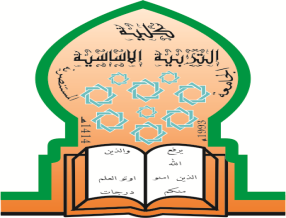 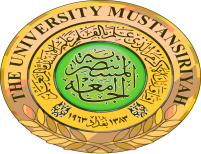 قسم ...الجغرافية.....................الخطة الدراسية للمساقالبريد الالكتروني للتدريسي       hananhussan2@gmail.com           توقيع التدريسي :تواجد التدريسي :  غرفة التدريسيات/ قسم الجغرافية                    توقيع رئيس القسم :المعلومات العامة عن المساق ( المادة الدراسية ):(Course information)المعلومات العامة عن المساق ( المادة الدراسية ):(Course information)المعلومات العامة عن المساق ( المادة الدراسية ):(Course information)المعلومات العامة عن المساق ( المادة الدراسية ):(Course information)المعلومات العامة عن المساق ( المادة الدراسية ):(Course information)اسم المساق: جغرافية الاستيطان الريفياسم التدريسي :اسم التدريسي :اسم التدريسي :رمز المساق: 52107352اسم التدريسي :اسم التدريسي :اسم التدريسي :الساعات المعتمدة: نظريعملياجماليالساعات المعتمدة: 2-2المستوى والفصل الدراسي:المرحلة الثالثة / فصل دراسي واحد ( الفصل الثاني ) المرحلة الثالثة / فصل دراسي واحد ( الفصل الثاني ) المرحلة الثالثة / فصل دراسي واحد ( الفصل الثاني ) وصف المساق: (Course description)وصف المساق: (Course description)وصف المساق: (Course description)وصف المساق: (Course description)وصف المساق: (Course description)           توضح المادة دراسة مفهوم الاستيطان الريفي ونشوؤه وتطوره ,ودراسة التصنيف الوظيفي واشكال المستوطنات الريفية وانماطها مع دراسة العلاقات الريفية - الحضرية مع ذكر الامثلة عن الاستيطان الريفي في العراق والوطن العربي .             توضح المادة دراسة مفهوم الاستيطان الريفي ونشوؤه وتطوره ,ودراسة التصنيف الوظيفي واشكال المستوطنات الريفية وانماطها مع دراسة العلاقات الريفية - الحضرية مع ذكر الامثلة عن الاستيطان الريفي في العراق والوطن العربي .             توضح المادة دراسة مفهوم الاستيطان الريفي ونشوؤه وتطوره ,ودراسة التصنيف الوظيفي واشكال المستوطنات الريفية وانماطها مع دراسة العلاقات الريفية - الحضرية مع ذكر الامثلة عن الاستيطان الريفي في العراق والوطن العربي .             توضح المادة دراسة مفهوم الاستيطان الريفي ونشوؤه وتطوره ,ودراسة التصنيف الوظيفي واشكال المستوطنات الريفية وانماطها مع دراسة العلاقات الريفية - الحضرية مع ذكر الامثلة عن الاستيطان الريفي في العراق والوطن العربي .             توضح المادة دراسة مفهوم الاستيطان الريفي ونشوؤه وتطوره ,ودراسة التصنيف الوظيفي واشكال المستوطنات الريفية وانماطها مع دراسة العلاقات الريفية - الحضرية مع ذكر الامثلة عن الاستيطان الريفي في العراق والوطن العربي .  مخرجات تعلم المساق: (Course outcomes)مخرجات تعلم المساق: (Course outcomes)مخرجات تعلم المساق: (Course outcomes)مخرجات تعلم المساق: (Course outcomes)مخرجات تعلم المساق: (Course outcomes)تتلخص دراسة هذه المادة في مايلي :تعريف الطلبة بالاستيطان الريفي ودراسة العوامل الطبيعية والبشرية المؤثرة على الاستيطان الريفي وكذلك تزويد الطلبة بمعلومات غزيرة تمكنهم من تدريس هذه المادة في التعليم الاساسي والثانوي .تتلخص دراسة هذه المادة في مايلي :تعريف الطلبة بالاستيطان الريفي ودراسة العوامل الطبيعية والبشرية المؤثرة على الاستيطان الريفي وكذلك تزويد الطلبة بمعلومات غزيرة تمكنهم من تدريس هذه المادة في التعليم الاساسي والثانوي .تتلخص دراسة هذه المادة في مايلي :تعريف الطلبة بالاستيطان الريفي ودراسة العوامل الطبيعية والبشرية المؤثرة على الاستيطان الريفي وكذلك تزويد الطلبة بمعلومات غزيرة تمكنهم من تدريس هذه المادة في التعليم الاساسي والثانوي .تتلخص دراسة هذه المادة في مايلي :تعريف الطلبة بالاستيطان الريفي ودراسة العوامل الطبيعية والبشرية المؤثرة على الاستيطان الريفي وكذلك تزويد الطلبة بمعلومات غزيرة تمكنهم من تدريس هذه المادة في التعليم الاساسي والثانوي .تتلخص دراسة هذه المادة في مايلي :تعريف الطلبة بالاستيطان الريفي ودراسة العوامل الطبيعية والبشرية المؤثرة على الاستيطان الريفي وكذلك تزويد الطلبة بمعلومات غزيرة تمكنهم من تدريس هذه المادة في التعليم الاساسي والثانوي .كتابةمواضيع المساق ( النظري – العملي ان وجد ) :كتابةمواضيع المساق ( النظري – العملي ان وجد ) :كتابةمواضيع المساق ( النظري – العملي ان وجد ) :كتابةمواضيع المساق ( النظري – العملي ان وجد ) :الاسابيع / التاريخالاسابيع / التاريخنظرينظري او عملي1الاسبوع الثاني من شباط تعريف الاستيطان الريفي ، نشوؤه ، اهدافه ، البعد التاريخي للاستيطان الريفي نظري2الاسبوع الثالث من شباط  انماط توزيع المستوطنات الريفية . دراسة العوامل الطبيعية والبشرية المؤثرة على توزيع المستوطناتنظري + مناقشة بحوث3الاسبوع الرابع من شباطمورفولوجية المستوطنات الريفية نظري4الاسبوع الاول من اذارالتصنيف الوظيفي للاستيطان الريفي نظري5الاسبوع الثاني من اذار دراسة الحرف الريفية ودراسة خواص السكان في الريفنظري6الاسبوع الثالث من اذارالعلاقات الاقليمية الريفية / الحضرية نظري7الاسبوع الرابع من اذارالعلاقات الخدمية والسكانية الريفية / الحضرية نظري + مناقشة بحوث8الاسبوع الاول من نيسانامتحان الفصل الاول 9الاسبوع الثاني من نيسان مفاهيم واتجاهات التنمية الريفية ، اهداف التنمية الريفيةنظري10الاسبوع الثالث من نيسانعناصر لتنمية الريفية المتكاملة مع دراسة حالة خاصة عن العراقنظري11الاسبوع الرابع من نيسان امتحان الفصل الثاني12الاسبوع الاول من ايارمناقشة بحوث الطلبة 13الاسبوع الثاني من ايارمراجعة المادة واجراء امتحان شفهي 1415الواجبات و المشاريع:1. تكليف الطالب بعمل تقارير عن المواضيع 2. اجراء امتحانات يومية للطالب شفهية ونظرية مصادر التعلم الاساسية:مصادر التعلم الاساسية:مصادر التعلم الاساسية:مصادر التعلم الاساسية:مصادر التعلم الاساسية:مصادر التعلم الاساسية:مصادر التعلم الاساسية:مصادر التعلم الاساسية:مصادر التعلم الاساسية:مصادر التعلم الاساسية:مصادر التعلم الاساسية:استخدام الخرائط وجهاز عرض الصور لايصال المادة للطالب بسهولة استخدام الخرائط وجهاز عرض الصور لايصال المادة للطالب بسهولة استخدام الخرائط وجهاز عرض الصور لايصال المادة للطالب بسهولة استخدام الخرائط وجهاز عرض الصور لايصال المادة للطالب بسهولة استخدام الخرائط وجهاز عرض الصور لايصال المادة للطالب بسهولة استخدام الخرائط وجهاز عرض الصور لايصال المادة للطالب بسهولة استخدام الخرائط وجهاز عرض الصور لايصال المادة للطالب بسهولة استخدام الخرائط وجهاز عرض الصور لايصال المادة للطالب بسهولة استخدام الخرائط وجهاز عرض الصور لايصال المادة للطالب بسهولة استخدام الخرائط وجهاز عرض الصور لايصال المادة للطالب بسهولة استخدام الخرائط وجهاز عرض الصور لايصال المادة للطالب بسهولة المصادر الساندة :المصادر الساندة :المصادر الساندة :المصادر الساندة :المصادر الساندة :المصادر الساندة :المصادر الساندة :المصادر الساندة :المصادر الساندة :المصادر الساندة :المصادر الساندة :صبري فارس الهيتي,جغرافية الاستيطان الريفي والتنمية الريفي,2000 ,عمان- الاردن صبري فارس الهيتي,جغرافية الاستيطان الريفي والتنمية الريفي,2000 ,عمان- الاردن صبري فارس الهيتي,جغرافية الاستيطان الريفي والتنمية الريفي,2000 ,عمان- الاردن صبري فارس الهيتي,جغرافية الاستيطان الريفي والتنمية الريفي,2000 ,عمان- الاردن صبري فارس الهيتي,جغرافية الاستيطان الريفي والتنمية الريفي,2000 ,عمان- الاردن صبري فارس الهيتي,جغرافية الاستيطان الريفي والتنمية الريفي,2000 ,عمان- الاردن صبري فارس الهيتي,جغرافية الاستيطان الريفي والتنمية الريفي,2000 ,عمان- الاردن صبري فارس الهيتي,جغرافية الاستيطان الريفي والتنمية الريفي,2000 ,عمان- الاردن صبري فارس الهيتي,جغرافية الاستيطان الريفي والتنمية الريفي,2000 ,عمان- الاردن صبري فارس الهيتي,جغرافية الاستيطان الريفي والتنمية الريفي,2000 ,عمان- الاردن صبري فارس الهيتي,جغرافية الاستيطان الريفي والتنمية الريفي,2000 ,عمان- الاردن المراجع المساندة أ.د. عبد الرزاق البطيحي ، جغرافية الريف المراجع المساندة أ.د. عبد الرزاق البطيحي ، جغرافية الريف المراجع المساندة أ.د. عبد الرزاق البطيحي ، جغرافية الريف المراجع المساندة أ.د. عبد الرزاق البطيحي ، جغرافية الريف المراجع المساندة أ.د. عبد الرزاق البطيحي ، جغرافية الريف المراجع المساندة أ.د. عبد الرزاق البطيحي ، جغرافية الريف المراجع المساندة أ.د. عبد الرزاق البطيحي ، جغرافية الريف المراجع المساندة أ.د. عبد الرزاق البطيحي ، جغرافية الريف المراجع المساندة أ.د. عبد الرزاق البطيحي ، جغرافية الريف المراجع المساندة أ.د. عبد الرزاق البطيحي ، جغرافية الريف المراجع المساندة أ.د. عبد الرزاق البطيحي ، جغرافية الريف الدرجات الامتحانيةالامتحان الاولالامتحان الاولالامتحان الثانيالامتحان الثانيالامتحان العمليالامتحان العمليالنشاطالسعيالسعيالامتحان النهائي4015151515555404060قاعة المحاضراتقاعة المحاضراتالشعبةالشعبةالقاعةالقاعةالساعةالساعةالساعةالملاحظاتالملاحظات11113:30 الاحد3:30 الاحد3:30 الاحدمسائيمسائي11111:30 الاربعاء1:30 الاربعاء1:30 الاربعاءمسائيمسائي